Fiche de présence U18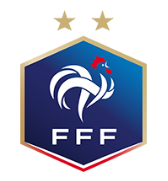 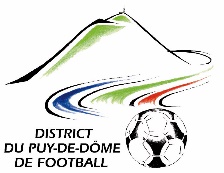 Saison 2020/2021DateLieu du plateauCLUBNOM - PrénomN° de licenceU162005U172004U182003